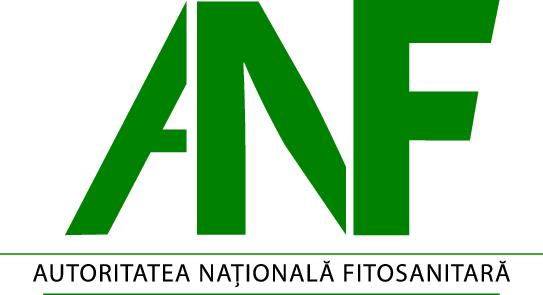 MINISTERUL AGRICULTURII ȘI DEZVOLTĂRII RURALE                            AUTORITATEA NAȚIONALĂ FITOSANITARĂ		                    	                       OFICIUL FITOSANITAR BUZÃU  	Str. Frãsinet, nr. 3.                                                                                                     Telefon / fax:  0238.437.884   Loc. Buzãu , Jud. Buzãu 												   		 Nr. 4572/O/ 22.10.2021INSTITUŢIA PREFECTULUI JUDEŢULUI BUZĂUStimata doamna Subprefect ,Referitor la: Raportul privind sedinţa Colegiu Prefectural al Judetului BuzauRaport privind rezultatul inspecţiilor şi acţiunilor de poliţie fitosanitară la agenţii economici care comercializează, utilizează şi prestează servicii cu produse de protecţia plantelor	Instituţia abilitată de lege la nivel teritorial în exercitarea atribuţiilor privind poliţia fitosanitară este Oficiul Fitosanitar Buzău , ca unitate fără personalitate juridică  în subordinea Autoritaţii Naţionale Fitosanitare , înfiinţată în baza H.G. nr. 43 din 2015 privind organizarea şi funcţionarea Autorităţii Naţionale Fitosanitare.Obiectivul poliţiei fitosanitare îl reprezintă controlul persoanelor fizice sau juridice care desfăşoară activităţi cu produse de protecţie a plantelor, a  prevenirii şi interzicerii comercializării şi utilizării pe teritoriul României  a produselor de protecţie a plantelor care se află în afara  parametrilor de omologare, a acelora care prezintă  risc  pentru sănătatea publică , siguranţa alimentelor  şi mediul înconjurător . Pe raza judeţului Buzău de la inceputul  anul 2021 şi pană în prezent au fost  autorizaţi :- 61   agenţi economici care desfăşoară  activităţi de comercializare a produselor de protecţia plantelor ,  - 16  agenţi economici  care desfaşoară  activitaţi de utilizare a produselor de protecţia plantelor din grupele de toxicitate  T + (foarte toxice)  şi T ( toxice)   , - 21    agenţi economici  prestatori  de servicii cu produse de protecţia plantelor. In anul 2021 au fost efectuate un numar total de  153 contoarele  din  care :- 97  inspecţii  la comercializare produselor  de protecţie a plantelor;- 56 inspectii la utilizatori şi prestatori de servicii cu produse de protecţie a plantelor din grupele de toxicitate  T+ şi T  ; Tematicile urmarite in desfasurarea controalelor au constat in   :- verificarea  documentelor privind autorizarea : certificatul de înregistrare privind comercializarea ,  a  autorizaţiei de utilizare a produselor din grupele T+ şi T   şi a autorizaţiei pentru  prestări de  servicii cu produse de uz fitosanitar ;- verificarea documentelor  care insotesc produsele  de protecţia plantelor : facturi , buletine de analiză , certificate de conformitate , lista cu furnizori, documente care atestă recepţia,   registrul special de evidenţă pentru produsele de protecţia plantelor foarte  toxice T +  şi toxice T ;	 - verificarea spaţiului adecvat pentru comercializarea  şi depozitarea  produselor fitosanitare , conform legislaţiei în vigoare ( racordarea la sursa de apă , grup sanitar, canalizare sau fosă septică , sursă de curent  , pardoseală din ciment sau gresie , sisteme pentru asigurarea condiţiilor optime de climatizare  sisteme de prevenire şi stingere a incediilor şi sisteme antiefracţie );- verificarea personalului atestat prin certificat de atestare profesională pentru activităţi de comercializare , utilizare  ,  prestări de servicii cu produse de protecţie a plantelor emise de Oficiul Fitosanitar Buzău;- verificarea produselor  de uz fitoanitar  care trebuie sa fie in   ambalaje originale , sigilate , cu etichetă care cuprinde numărul certificatului de omologare, denumirea comercială , substanţa activă , cultura pentru care este omologat , doza / tonă / ha , instrucţiuni de utilizare , numărul lotului , data de fabricaţie şi termenul de valabilitate. - verificarea   registrelor de evidenţă a tratamentelor ;- verificarea măsurilor de igienă pentru operatori ( folosirea echipamentelor de protecţie ) - verificarea condiţiilor tehnice ale echipamentelor de aplicare a produselor de protecţie a plantelor ( duze, manometre, rezervoare etc)  ;- verificarea  staţiilor de tratament la sămânţă, în vederea respectării normelor tehnice şi de protecţie a muncii şi PSI (să deţină personal calificat , spaţii bine ventilate , cu instalaţii  bine  reglate pentru a se respecta  doza / tonă şi uniformitatea tratării seminţelor).- verificarea condiţiilor tehnice ale echipamentelor de aplicare a produselor de protecţie a plantelor ( duze, manometre, rezervoare etc)  ;În urma controalelor efectuate de către inspectorii din cadrul Oficiului  Fitosanitar  Buzău la agenţii economici de pe raza judeţului  care comercializează, utilizează şi prestează servicii cu produse de protecţia plantelor  au fost  aplicate avertismente scrise   prin  acordarea unor termene de remediere,  potrivit Legii 270/2017 si Hotararii Nr. 33/2018 cu privire la PREVENIREA SAVARSIRII DE CONTRAVENTII . Neconformităţile găsite  au fost  :- nerespectarea condiţiilor de comercializare a pesticidelor  pe categorii (  fungicide , insecticide , erbicide ) - neafişarea certificatului de comercializare la sediul unităţii  fitofarmaceutice.Acestea au fost remediate de agentii economici la termenele stabilite. Tot în  anul 2021  a fost inspectat  un număr  de 305 producători agricoli cu privire la utilizarea produselor  de protecţia plantelor şi  a modului de implementare a  Cerinţelor   şi standardelor  obligatorii care trebuie respectate de către fermieri (masura SMR 10 – Introducerea pe piaţă a produselor de protecţie a plantelor ) .Fermierii care prin activitatea lor depozitează, manipulează şi utilizează produse de protecţie a plantelor (p.p.p.) au următoarele obligaţii:Să utilizeze numai produse de protecţie a plantelor omologate de Comisia Naţională de Omologare a Produselor de Protecţie a Plantelor, care se regăsesc în baza informatică de date PEST-EXPERT.  Să utilizeze produsele de protecţie a plantelor doar în scopul pentru care acestea au fost omologate şi numai în conformitate cu instrucţiunile de utilizare.Să se asigure că produsele de protecţie a plantelor clasificate ca foarte toxice (T+) şi toxice (T) vor fi utilizate numai de către  persoanele juridice care deţin autorizaţie pentru utilizarea acestor produse, emisă de Oficiul Fitosanitar Județean  din raza teritorială în care îşi desfăşoară activitatea.4. Să nu aplice tratamente cu produse de protecţie a plantelor în zonele de protecţie a resurselor de apă, în zonele de protecţie sanitară şi ecologică, precum şi în alte zone protejate stabilite în condiţiile legii. 5. Să respecte condiţiile de depozitare, manipulare şi utilizare a produselor de protecţie a plantelor în exploataţiile agricole, conform Ghidului de bune practici de utilizare şi depozitare a produselor de protecţie a plantelor.6. Să păstreze o perioadă de cel puţin 3 ani documentele de evidenţă contabilă  a produselor de protecţie a plantelor depozitate şi utilizate în exploataţie, precum şi Registrul de evidenţă a tratamentelor cu produse de protecţie a plantelor. In conformitate cu Ordinul nr. 820 din 2016 privind desemnarea organismului de inspectie a echipamentelor de aplicare a produselor de protectia plantelor de uz profesional si responsabilitatilor acestuia , Autoritatea Nationala Fitosanitara a infiintat si organizat centre de inspectie si calibrare a echipamentelor de aplicare a produselor de protectia plantelor. Oficiul Fitosanitar Buzau a primit o autoutilitara  dotata  cu echipamante de testare si calibrare a echipamentelor de aplicare a pesticidelor .  In urma inspectiilor echipamentelor incepand din  primavara acestui an si pana in prezent au fost  eliberate  un numar de 130 de taloane . Perioada de timp dintre 2 inspectii nu trebuie sa depaseasca maxim 3 ani  .În conformitate cu planul naţional de monitorizare al calităţii produselor de protecţia plantelor  la comercializare şi utilizare,  au fost prelevate un număr  de 14 probe de  produse de protecţia plantelor în vederea analizelor  de laborator ( Laboratorul Naţional Fitosanitar - Bucureşti)  privind determinarea calităţilor  fizico –chimice ale acestora şi anume :- 8 probe de la depozite fitofarmaceutice  , - 2 probe de la fitofarmacii ; - 4 probe de la  fermieri  ;În urma analizelor de laborator conform buletinelor de analiză primite de la Laboratorul Naţional Fitosanitar  Bucureşti din cadrul Autorităţii Naţionale Fitosanitare, acestea s-au încadrat în parametrii fizico-chimici de omologare .Poliţia Fitosanitarã pe lângă control mai  prevede si indrumarea  tehnică  , drept pentru care au  fost  instruiţi,  un număr de 417 de fermieri ,  având drept scop implementarea legislaţiei fitosanitare în ceea ce priveşte  utilizarea durabilă  a pesticidelor.	Şef birou ,	Dr. Ing. Coman NicolaeDoamnei   Subprefect    Bolos Marieta Instituţia Prefectului – judeţul   BuzăuB-dul Nicolae Bălcescu,nr. 48, BuzăuFax : 0238.721.694